Chapter two2-1: interval estimation :-We study interval estimate in the form of confidence intervals (C.I.),and the C.I. )would be as ,there the true value of lies in the given interval with a probability (1-)= level of significant   = size of critical region  =probability of type 1 error (1-)=is cofficent of C.I. 2-1-1: confidence interval for mean  of normal population :- 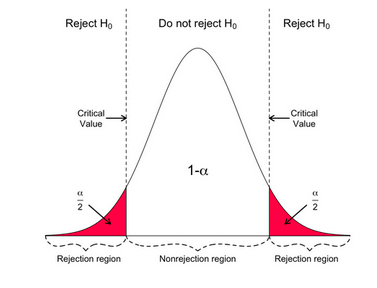 Now observe that  using  the curve of standard Normal distribution as give , we have =(1-)%Where We have two casea)-  the variance is known:-=(1-)%=(1-)%=(1-)%Example //  a r.s. of size n=20 ,with      has a mean =64.3 construct a 95%  Confidence interval for the population means?B)- IF 1)-     if  n>30    the C.I. IS same as about except that we replace  with (S) and the required C.I. with coefficient (1-)% is :-=(1-)%2)- if  n  < 30The C.I. would be as :-=(1-)%T==(1-)%=(1-)%Example// construct a 95% C.I. for the mean life of light bulbs given that a r.s. of size n=7 ,and with a s.d. =20 hours the average live time = 420 , t=(0.025,6)=2-1-3: confidence interval for the variance:- If is a random sample taken a normal population  with mean(m) and variance  and if the sample variance is denoted by  , the random variable Has a chi-squared dist. With ( n-1) degrees of freedom this knowledge enables us to construct a confidence interval as follows=(1-)%=(1-)%=(1-)%Example// a random sample of 